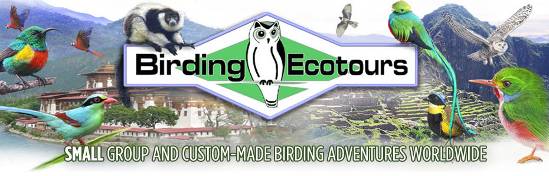 http://birdingecotours.co.za info@birdingecotours.co.za
Austria and Hungary: Scouting Trip Report – August 2014
By Jason BoyceUnfortunately, this trip had to be conducted in one of the worst birding months, because it was a scouting trip for us. On our actual future tours, which will take place in the spring, the birding will be much better. 


Day 1. Lower Austria, Rotheau, Ochsattel pass, and surrounds
Our scouting venture to Austria and Hungary began on the 20th of August in a small town called Rotheau, not far from Vienna. We were fortunate enough to have in our local guide one of the foremost experts on European birds and other wildlife. 
During the first morning’s birding it was fairly cold, and a soft rain was starting to interfere with our birding. Even so we managed to make a couple of productive stops and got a few good views of Eurasian Treecreeper, Wood Warbler, Eurasian Bullfinch, and a whole host of Tits, made up of European Crested, Willow, Coal, Great, Eurasian Blue, and Marsh. The call of the mighty Black Woodpecker was heard a couple of times, but no visuals were to be had, yet. 
The highlight of the day for us were the dozen Common Mergansers that we found later that afternoon on a river on the outskirts of town.
Blue Tit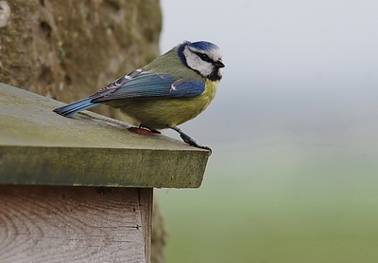 Day 2. Travel to Hungary
The morning started off with a mammal, a red deer, while we were getting our necessary supplies. Golden Eagles frequent this area, but we were not fortunate enough to get any views. A couple of other raptors were around, though, including European Honey and Common Buzzards and a Eurasian Sparrowhawk. Finally at the Ochsattel pass we managed to get great visuals of the magnificent Black Woodpecker. What an outstandingly amazing bird! 
We crossed into Hungary that afternoon in beautiful, sunny weather. Some of the first birds we encountered were Eurasian Hobby, Western Marsh Harrier, Common Kestrel, and a single Lesser Whitethroat calling from the roadside. Birds were more plentiful today, and we also managed to add two more Woodpeckers, Great Spotted and Grey-headed, to our woodpecker tally. 
The landscape had now changed drastically; we saw a drier open landscape dominating the area, as well as large water bodies and reed beds. During one particular stop we made alongside one of the reed beds we managed to get great visuals of Bearded Reedling. White Stork nests lined the entrances to many small villages, and many waterfowl were traveling overhead to roosting sites and different bodies of water. 
Before it got too late in the day we made a stop at Fertő-Hanság National Park. Here we added good numbers of shorebirds as well as White-tailed Eagle. We ended the day with good looks at Syrian Woodpecker. 
White-tailed Eagle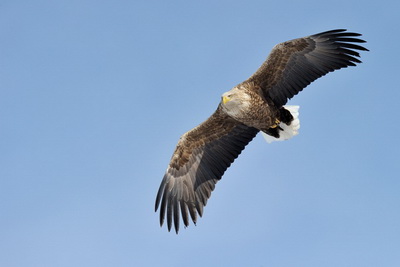 Day 3. Neusiedler See – Seewinkel National Park
Staying just south of Fertő-Hanság National Park in the town of Fertőd, it was a very short drive back into Austria to Neusiedler See – Seewinkel National Park. One of our main targets for the day would be Great Bustard, and Neusiedler See – Seewinkel delivered. A group of four Great Bustards were spotted early in the morning – what a fantastic sight! A number of other species that we encountered in the open fields were Common Cuckoo, Yellowhammer, White Wagtail, and a two species of warbler – Garden Warbler and Eurasian Blackcap – enjoying the elderberries. 
Later that morning we enjoyed large numbers of waterfowl and shorebirds, including Dunlin, Red Knot, Spotted Redshank, Pied Avocet, Northern Lapwing, Great Crested Grebe, Red-crested Pochard, and Yellow-legged Gull. Other species of interest today were Purple Heron, Collared Flycatcher, Black Redstart, Ferruginous Duck, Black Tern, and Common Ringed Plover. 
Back on the Hungarian Side of the national park we had an incredible sighting of Eastern Imperial Eagle flying directly overhead. This caused chaos among all the waterfowl – quite a spectacle. 
We ended off the day in a small park in town, where Short-toed Treecreeper and Middle Spotted Woodpecker were obliging, while Hawfinch made us work hard for brief views. 
Great Bustard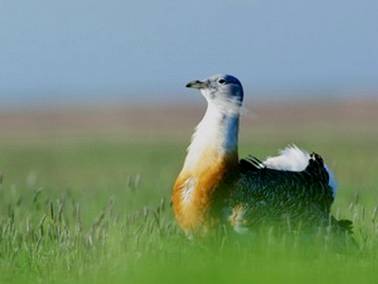 Day 4. Ferencmajor ponds ringing station
One of the trip highlights was joining the ringing station at Ferencmajor for a morning. They would run this station for about a month, ringing/banding every day. This way they could obtain valuable data over a prolonged period of time. 
In addition to the attractions at the ringing station itself, the surrounding area had some nice settling ponds, which produced a number of great birds. These included Common Pochard, Eurasian Wigeon, Gadwall, Bearded Reedling, Eurasian Spoonbill, Little Gull, Common Kingfisher, Common Crane, and Black Stork. Savi’s Warbler was the star bird at the ponds that morning for us – getting good looks at any skulker like this takes some doing. Upon leaving we bumped into a European Pied Flycatcher – a good way to end the morning’s birding.  
With a fair amount of travel time still ahead for the day, we grabbed some lunch and headed out to the Kiskunság area. Fantastic birds along the way included White-tailed Eagle, Eurasian Sparrowhawk, Eurasian Golden Oriole, Whinchat, and a magnificent Saker Falcon. 
The landscape opened up into agricultural fields and some rolling hills, where Northern Wheatear, Western Yellow Wagtail, and Crested Lark became more prominent. 
Before the day turned to darkness we still managed to sneak in great views of European Roller, Montagu’s Harrier, and a stunning Little Owl.
Little Owl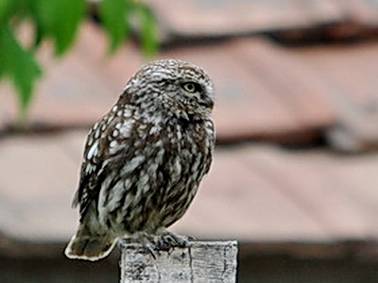 Day 5. Kunsági Major
On our fifth morning, near the town of Kerekegyháza, we targeted a few species that we hadn’t managed to locate so far on the trip. We were successful in finding Woodlark, Common Skylark, and Eurasian Stone-curlew. European Greenfinch and Green Woodpecker were nice additions late in the trip, while on the raptor front we found two more Common Buzzards, another Common Kestrel, another Saker Falcon, and a beautiful female Western Marsh Harrier. 
The best of the day was still to come, however, with our third sighting of Great Bustard for the trip. What a fabulous place this is to come to if you are after this magnificent bird. Although the species, listed as Vulnerable, has suffered rapid population reductions across its wide range, Central Europe, including sites visited on this tour, remains a good stronghold for these sought-after giants.
Saker Falcon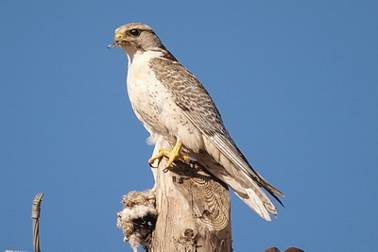 Day 6. Kiskunság to Budapest
Our last full birding day of what was a leisurely and very enjoyable birding trip had arrived too soon. We made our way into the hills of the Budapest area from the flatlands of Kiskunság – with one detour, though. 
On the way our local guide said he would take us past a spot known for a species of owl. With our love for owls, of course, we had no choice but to go with the flow. A roosting site of Long-eared Owl! This was a wonderful way to start the morning. A good five individuals, sitting quietly, were looking back at us with piercing eyes. 
En route we stopped off to get some supplies at a filling station and had the most amazing sighting of Eastern Imperial Eagle not more than thirty meters above our heads. What a sight! 
The hills and forests of Hor were our last site, where we were hoping for both White-backed and Three-toed Woodpeckers. Unfortunately we could not locate the latter, but we did find a cracking adult White-backed Woodpecker. Other highlights were Lesser Spotted Woodpecker, Northern Raven, Hawfinch, Common Linnet, and yet another sighting of Black Woodpecker. 
Long-eared Owl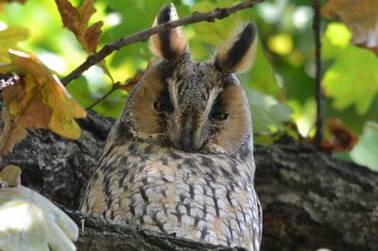 Day 7 - Departure
The tour had come to an end as on the next morning our guide dropped us off at the airport in Budapest for our long flight back to Johannesburg, South Africa. 
We were lucky enough to get a good feel for the area during this scouting trip, and we enjoyed very good hospitality through both Austria and Hungary. We are grateful for all the laughs, and of course for many a great Central European bird. AUSTRIA AND HUNGARY BIRD LISTAUSTRIA AND HUNGARY BIRD LISTAUSTRIA AND HUNGARY BIRD LISTEnglish Name (IOC 5.1)Scientific Name (IOC 5.1)TripEnglish Name (IOC 5.1)Scientific Name (IOC 5.1)TripANSERIFORMESAnatidaeGraylag GooseAnser anser1Mute SwanCygnus olor1GadwallAnas strepera1Eurasian WigeonAnas penelope1MallardAnas platyrhynchos1Northern ShovelerAnas clypeata1GarganeyAnas querquedula1Red-crested PochardNetta rufina1Common PochardAythya ferina1Tufted DuckAythya fuligula1Ferruginous DuckAythya nyroca1Common MerganserMergus merganser1PODICIPEDIFORMES PodicipedidaeLittle GrebeTachybaptus ruficollis1Great Crested GrebePodiceps cristatus1CICONIIFORMES CiconiidaeBlack StorkCiconia nigra1White StorkCiconia ciconia1SULIFORMES PhalacrocoracidaeGreat CormorantPhalacrocorax carbo1Pygmy CormorantMicrocarbo pygmaeus1PELECANIFORMES ArdeidaeGray HeronArdea cinerea1Purple HeronArdea purpurea1Great EgretArdea alba1Little EgretEgretta garzetta1Black-crowned Night-HeronNycticorax nycticorax1ThreskiornithidaeEurasian SpoonbillPlatalea leucorodia1ACCIPITRIFORMES AccipitridaeEuropean Honey BuzzardPernis apivorus1Eastern Imperial EagleAquila heliaca1Western Marsh HarrierCircus aeruginosus1Montagu's HarrierCircus pygargus1Eurasian SparrowhawkAccipiter nisus1White-tailed EagleHaliaeetus albicilla1Common BuzzardButeo buteo1OTIDIFORMES OtididaeGreat BustardOtis tarda1GRUIFORMES RallidaeEurasian CootFulica atra1GruidaeCommon CraneGrus grus1CHARADRIIFORMES BurhinidaeEurasian Stone-curlewBurhinus oedicnemus1RecurvirostridaeBlack-winged StiltHimantopus himantopus1Pied AvocetRecurvirostra avosetta1CharadriidaeNorthern LapwingVanellus vanellus1Common Ringed PloverCharadrius hiaticula1Little Ringed PloverCharadrius dubius1ScolopacidaeCommon SandpiperActitis hypoleucos1Green SandpiperTringa ochropus1Spotted RedshankTringa erythropus1Eurasian CurlewNumenius arquata1Wood SandpiperTringa glareola1Common RedshankTringa totanus1WhimbrelNumenius phaeopus1Black-tailed GodwitLimosa limosa1Ruddy TurnstoneArenaria interpres1Red KnotCalidris canutus1RuffPhilomachus pugnax1DunlinCalidris alpina1LaridaeBlack-headed GullChroicocephalus ridibundus1Little GullHydrocoloeus minutus1Yellow-legged GullLarus michahellis1Black TernChlidonias niger1Whiskered TernChlidonias hybrida1Common TernSterna hirundo1COLUMBIFORMES ColumbidaeRock DoveColumba livia1Common Wood PigeonColumba palumbus1European Turtle DoveStreptopelia turtur1Eurasian Collared DoveStreptopelia decaocto1CUCULIFORMES CuculidaeCommon CuckooCuculus canorus1STRIGIFORMES StrigidaeLittle OwlAthene noctua1Long-eared OwlAsio otus1APODIFORMES ApodidaeCommon SwiftApus apus1CORACIIFORMES AlcedinidaeCommon KingfisherAlcedo atthis1MeropidaeEuropean Bee-eaterMerops apiaster1CoraciidaeEuropean RollerCoracias garrulus1BUCEROTIFORMESUpupidaeEurasian HoopoeUpupa epops1PICIFORMES PicidaeEurasian WryneckJynx torquilla1Lesser Spotted WoodpeckerDendrocopos minor1Middle Spotted WoodpeckerDendrocopos medius1White-backed WoodpeckerDendrocopos leucotos1Great Spotted WoodpeckerDendrocopos major1Syrian WoodpeckerDendrocopos syriacus1Black WoodpeckerDryocopus martius1European Green WoodpeckerPicus viridis1Grey-headed WoodpeckerPicus canus1FALCONIFORMES FalconidaeCommon KestrelFalco tinnunculus1Red-footed FalconFalco vespertinus1Eurasian HobbyFalco subbuteo1Saker FalconFalco cherrug1Peregrine FalconFalco peregrinus1PASSERIFORMES LaniidaeRed-backed ShrikeLanius collurio1OriolidaeEurasian Golden OrioleOriolus oriolus1CorvidaeEurasian JayGarrulus glandarius1Eurasian MagpiePica pica1Eurasian NutcrackerNucifraga caryocatactes1Western JackdawColoeus monedula1RookCorvus frugilegus1Carrion CrowCorvus corone1Hooded CrowCorvus cornix1Northern RavenCorvus corax1PanuridaeBearded ReedlingPanurus biarmicus1AlaudidaeGreater Short-toed LarkCalandrella brachydactyla1Crested LarkGalerida cristata1Eurasian SkylarkAlauda arvensis1WoodlarkLullula arborea1HirundinidaeSand MartinRiparia riparia1Barn SwallowHirundo rustica1Common House MartinDelichon urbicum1ParidaeMarsh TitPoecile palustris1Willow TitPoecile montanus1Coal TitPeriparus ater1European Crested TitLophophanes cristatus1Great TitParus major1Eurasian Blue TitCyanistes caeruleus1RemizidaeEurasian Penduline TitRemiz pendulinus1AegithalidaeLong-tailed TitAegithalos caudatus1SittidaeEurasian NuthatchSitta europaea1CerthiidaeEurasian TreecreeperCerthia familiaris1Short-toed TreecreeperCerthia brachydactyla1CinclidaeWhite-throated DipperCinclus cinclus1RegulidaeGoldcrestRegulus regulus1PhylloscopidaeWillow WarblerPhylloscopus trochilus1Common ChiffchaffPhylloscopus collybita1Wood WarblerPhylloscopus sibilatrix1AcrocephalidaeMarsh WarblerAcrocephalus palustris1Eurasian Reed WarblerAcrocephalus scirpaceus1LocustellidaeSavi's WarblerLocustella luscinioides1SylviidaeEurasian BlackcapSylvia atricapilla1Garden WarblerSylvia borin1Lesser WhitethroatSylvia curruca1Common WhitethroatSylvia communis1MuscicapidaeSpotted FlycatcherMuscicapa striata1European RobinErithacus rubecula1European Pied FlycatcherFicedula hypoleuca1Collared FlycatcherFicedula albicollis1Black RedstartPhoenicurus ochruros1WhinchatSaxicola rubetra1European StonechatSaxicola rubicola1Northern WheatearOenanthe oenanthe1TurdidaeRing OuzelTurdus torquatus1Common BlackbirdTurdus merula1Song ThrushTurdus philomelos1Mistle ThrushTurdus viscivorus1SturnidaeEuropean StarlingSturnus vulgaris1MotacillidaeWestern Yellow WagtailMotacilla flava1Grey WagtailMotacilla cinerea1White WagtailMotacilla alba1Tree PipitAnthus trivialis1FringillidaeCommon ChaffinchFringilla coelebs1Eurasian BullfinchPyrrhula pyrrhula1European GreenfinchChloris chloris1European GoldfinchCarduelis carduelis1Common LinnetLinaria cannabina1HawfinchCoccothraustes coccothraustes1PasseridaeHouse SparrowPasser domesticus1Eurasian Tree SparrowPasser montanus1EmberizidaeYellowhammerEmberiza citrinella1TOTALTOTAL151